Anmeldung zum Unterrichtskonzept „Das ABC der Lebensmittel – 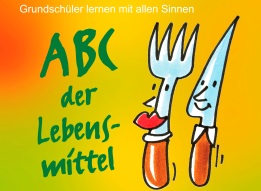 Grundschüler lernen mit allen Sinnen“ Fachzentrum Ernährung Rheinland-PfalzDLR Westerwald-OsteifelBahnhofstraße 3256410 MontabaurE-Mail: ernaehrungsberatung@dlr.rlp.deUnsere Schule möchte das Unterrichtskonzept „Das ABC der Lebensmittel – Grundschüler lernen mit allen Sinnen“ ab dem Schuljahr 2023/2024 einsetzen.Wir nehmen am EU-Schulprogramm teil:  	  ja 			nein Ich melde hiermit zur Teilnahme an:     Klasse/n des ersten Schuljahres, Anzahl Schüler/innen:           Klasse/n des zweiten Schuljahres, Anzahl Schüler/innen:      Ort, Datum						Unterschrift/StempelHinweis: Die Daten, die Sie uns zur Verfügung stellen, werden zur organisatorischen Umsetzung des Unterrichtskonzeptes „Das ABC der Lebensmittel – Grundschüler lernen mit allen Sinnen“ elektronisch und verwaltungsmäßig für die Landeshaushaltsmittel verarbeitet. Wir geben Ihre Daten an die/den zuständige/n Freie/n Mitarbeiter/in weiter. Siehe auch unsere Datenschutzhinweise unter www.dlr.rlp.de.
Schule:Straße :PLZ, Ort:Tel.:E-Mail:Ansprechpartner/in:Schulträger:Landkreis: